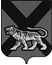 ТЕРРИТОРИАЛЬНАЯ ИЗБИРАТЕЛЬНАЯ КОМИССИЯ ГОРОДА  ДАЛЬНЕГОРСКАР Е Ш Е Н И Е22 июня 2017 г.                              г. Дальнегорск                              № 112/32Об утверждении Календарного плана основных мероприятий по подготовке и проведению выборов депутатов Думы  Дальнегорского городского округа, назначенных на 10 сентября 2017 годаВ соответствии со статьей 29 Избирательного кодекса Приморского края, территориальная избирательная комиссия города Дальнегорска  РЕШИЛА:1.  Утвердить Календарный план основных мероприятий по подготовке и проведению выборов депутатов Думы Дальнегорского городского округа, назначенных на 10 сентября 2017 года (прилагается).        	 2. Разместить настоящее решение на официальном сайте  Избирательной комиссии Приморского края, на сайте Дальнегорского городского округа в разделе «Территориальная избирательная комиссия города Дальнегорска» в информационно-телекоммуникационной сети «Интернет».Председатель комиссии			                                     С. Н. ЗарецкаяСекретарь комиссии                                                                   О. Д. Деремешко